Детское объединение «Акварельки», группа №5Занятие 25.02Тема занятия: Самолёт.Цель занятия: Образовательная – формирование  умений и навыков в работе с шаблоном и пластилином, учить самостоятельной работе и оценке своего результата Развивающая – развитие познавательных интересов, творческого мышления, моторных навыков, самостоятельности Воспитательная – воспитание трудовой дисциплины, усидчивости, аккуратности, художественного вкуса;  заинтересованности в конечном результате.Задачи занятия: Применение приобретенных теоретических знаний в практической деятельности. Развитие  моторики пальцев рук. Воспитание эстетического вкуса, трудолюбия и усидчивости.Оборудование и материалы:Распечатанный шаблонЦветные карандаши или фломастерыСодержание занятия1.Правила безопасности при работе с художественными инструментами.К работе можно приступать только с разрешения преподавателя.Перед началом работы надеть спецодежду (фартук, нарукавники и т.п.)Внимательно выслушать объяснение учителя и проследить за показом приемов, которые он использует при реализации поставленной задачи.При работе с кисточками и красками строго запрещается:Брать их в ротЗасовывать в ухо, нос, глаза себе или соседуКласть в непредназначенное для них местоРисовать или на теле или одежде (как своей, так и соседа)Бросаться имиВо время работы с красками стараться сохранять правильную позу и осанку.Убрав принадлежности, снять спецодежду и повесить ее на место.После окончания работы тщательно вымыть руки, вытереть насухо.2.Порядок работыЗагадка: Смело в небе проплывает, обгоняя птиц полёт. Человек им управляет. Что же это? (Самолёт)История о самолетике ТошеНа небольшом аэродроме, где жили маленькие самолеты, жил самолетик Антошка. Друзья звали его просто Тоша. Белый фюзеляж, голубые, как небесные облака, крылья и желтый хвостик-так был раскрашен Тоша. Именно поэтому его нельзя было спутать с другими самолетами. Все, кто жил на этом аэродроме, учились в летном детском саду - самолетики помоложе, и в летной школе - старшие самолеты. Там учили летать, перевозить человеческих детей и небольшие грузы. Все самолеты были очень довольны обучением и прилежно учились, потому попасть в такое заведение для самолета было большой честью. Надо было делать 5 оборотов в минуту, уметь облетать птиц и ровно держаться на воздушной подушке, если дует сильный ветер. И главное - всегда вовремя выполнять задания.Именно это, к сожалению, Тоше давалось особенно трудно. Точнее, он старательно, ответственно и правильно выполнял задание, но имел дурную привычку-опаздывать. Родители, взрослые самолеты, и воспитатели делали Тоше замечания. Рассказывали о важности соблюдения режима и необходимости все делать вовремя, ведь недопустимо, чтобы самолеты опаздывали. К сожалению, все объяснения, как оказывалось со временем, были напрасными, потому что Тоша опаздывал вновь и вновь.Опаздывал Тоша по разным причинам. То поздно просыпался, то долго чистил шасси. Одним словом, делал то, что его задерживало и не давало вовремя появиться в саду.Однажды летом всем самолетикам поручили выполнить определенные задачи-перевезти для людей зонтики, защищающие от солнца. Тоше досталась самая «сладкая» и интересная задача - отвезти мороженое для детей, которых раньше привезли взрослые самолеты к морю на отдых. Сложность задачи состояла в том, что надо было перевезти все вовремя и быстро, потому что мороженое могло растаять, холодильник был слишком большой для маленького салона самолетика.Зная плохую привычку Тоши, воспитатели его предупредили еще с вечера, чтобы он рано встал и не опоздал. Он и сам понимал всю ответственность задачи. Поставил будильник. Но все же вовремя не встал и, не спеша, прилетел на аэродром. Он опоздал. Никто его не ругал, никто ничего не сказал, потому что никого не было - все выполняли свои задачи.На аэродроме Тошу ждали коробки с мороженым. Взяв их, он полетел к детям. Прилетев на место, разгрузил коробки и увидел, как подбегают к нему дети. Он очень обрадовался, и дети тоже обрадовались! И когда коробки открыли, все дети начали плакать. Оказывается, что они так ждали в этот жаркий день мороженого, поэтому очень расстроились, увидев в коробках не мороженое, а молоко. Тоше стало очень стыдно за свое опоздание.И Тоша все понял. Этот случай навсегда изменил его отношение к опозданиям. Тогда он решил просыпаться на полчаса раньше, вечером готовить шасси и быстро лететь на аэродром. Больше он никогда не опаздывал.А ты вовремя приходишь в детский сад?Задание:Распечатайте шаблон. Обведите и раскрасьте.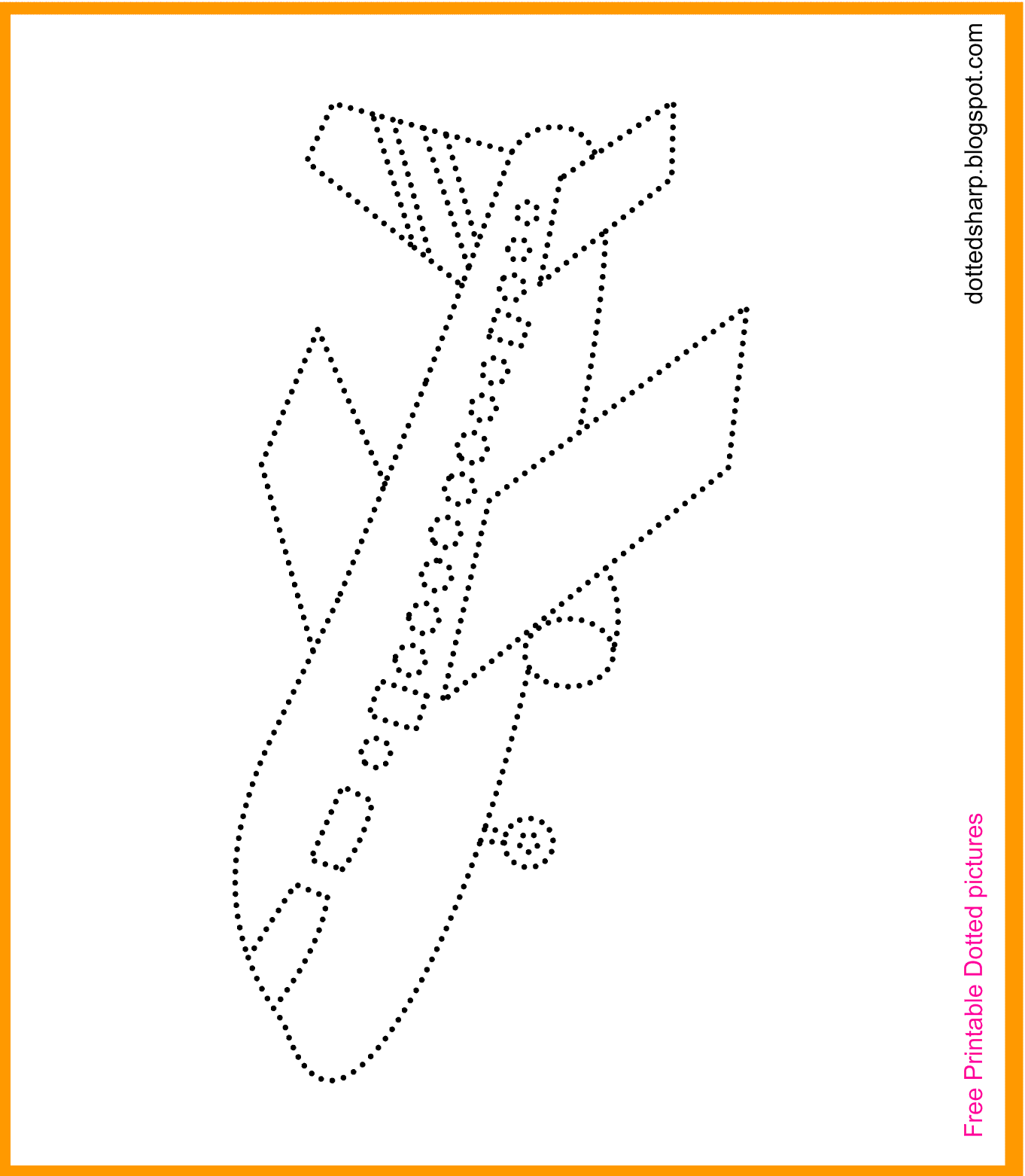 